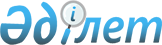 Об утверждении Правил использования целевых текущих трансфертов из республиканского бюджета 2010 года областному бюджету Южно-Казахстанской области на экспертизу качества казахстанского хлопка-волокнаПостановление Правительства Республики Казахстан от 2 февраля 2010 года № 59

      В соответствии с законами Республики Казахстан от 21 июля 2007 года "О развитии хлопковой отрасли" и от 7 декабря 2009 года "О республиканском бюджете на 2010 - 2012 годы" Правительство Республики Казахстан ПОСТАНОВЛЯЕТ:



      1. Утвердить прилагаемые Правила использования целевых текущих трансфертов из республиканского бюджета 2010 года областному бюджету Южно-Казахстанской области на экспертизу качества казахстанского хлопка-волокна.



      2. Настоящее постановление вводится в действие с 1 января 2010 года и подлежит официальному опубликованию.      Премьер-Министр

      Республики Казахстан                       К. Масимов

Утверждены       

постановлением Правительства

Республики Казахстан   

от 2 февраля 2010 года № 59 

Правила

использования целевых текущих трансфертов из республиканского

бюджета 2010 года областному бюджету Южно-Казахстанской области

на экспертизу качества казахстанского хлопка-волокна 

1. Общие положения

      1. Настоящие Правила использования целевых текущих трансфертов из республиканского бюджета 2010 года областному бюджету Южно-Казахстанской области на экспертизу качества казахстанского хлопка-волокна (далее - Правила) разработаны в соответствии с законами Республики Казахстан от 21 июля 2007 года "О развитии хлопковой отрасли" и от 7 декабря 2009 года "О республиканском бюджете на 2010-2012 годы" и определяют порядок использования целевых текущих трансфертов из республиканского бюджета 2010 года областному бюджету Южно-Казахстанской области, выделяемых за счет средств республиканского бюджета по республиканской бюджетной программе 089 "Целевые текущие трансферты областным бюджетам, бюджетам городов Астаны и Алматы на экспертизу качества казахстанского хлопка-волокна".



      2. Министерство сельского хозяйства Республики Казахстан (далее - Министерство), как администратор бюджетной программы, перечисляет целевые текущие трансферты Южно-Казахстанской области в соответствии с утвержденным в установленном порядке объемом субсидирования по Южно-Казахстанской области на основании индивидуального плана финансирования по платежам бюджетной программы 089 "Целевые текущие трансферты областным бюджетам, бюджетам городов Астаны и Алматы на экспертизу качества казахстанского хлопка-волокна", а также в рамках Соглашения о результатах по целевым текущим трансфертам, подписанного между акимом Южно-Казахстанской области и Министром сельского хозяйства Республики Казахстан.



      3. Средства на экспертизу качества казахстанского хлопка-волокна (далее - бюджетные субсидии) предназначаются для полного возмещения владельцам хлопка стоимости затрат на экспертизу качества хлопка-волокна.



      4. При необходимости повторная экспертиза хлопка-волокна осуществляется за счет средств владельца хлопка-волокна. 

2. Порядок использования бюджетных субсидий на полное

возмещение затрат на экспертизу качества казахстанского

хлопка-волокна

      5. Поставщиком услуг по экспертизе качества хлопка-волокна является экспертная организация, определяемая Правительством Республики Казахстан (далее - поставщик услуг).P070001173



      6. Покупателями услуг по экспертизе качества хлопка-волокна являются владельцы хлопка (далее - покупатель услуг).



      7. Экспертиза качества хлопка-волокна осуществляется поставщиком услуг в соответствии с Правилами проведения экспертизы качества хлопка-волокна и выдачи паспорта качества хлопка-волокна, утвержденными постановлением Правительства Республики Казахстан от 4 декабря 2007 года № 1173.



      8. Хлопкоперерабатывающие организации представляют поставщику услуг реестр покупателей услуг по форме согласно приложению 1 к настоящим Правилам.



      9. Поставщиком услуг по факту оказания услуг по экспертизе качества хлопка-волокна на основании представленных хлопкоперерабатывающими организациями реестров покупателей услуг составляется сводный акт оказанных услуг по экспертизе качества хлопка-волокна по форме согласно приложению 2 к настоящим Правилам.



      10. Для получения бюджетных субсидий поставщик услуг ежемесячно к 10 числу месяца, следующего за отчетным, представляет в Управление сельского хозяйства области следующие документы:



      1) сводный акт оказанных услуг по экспертизе качества хлопка-волокна;



      2) копии паспортов качества хлопка-волокна.



      11. Управление сельского хозяйства области в течение десяти рабочих дней проверяет документы, представленные поставщиком услуг для получения бюджетных субсидий. Управление сельского хозяйства области на основании подтверждающих документов, представленных поставщиком услуг, формирует ведомость на выплату бюджетных субсидий по форме согласно приложению 3 к настоящим Правилам.



      12. Управление сельского хозяйства области в течение трех рабочих дней представляет в территориальное подразделение казначейства Министерства финансов Республики Казахстан реестр счетов к оплате и счета к оплате в двух экземплярах.



      13. Управление сельского хозяйства области ежемесячно, не позднее 5-го числа месяца, следующего за отчетным, и не позднее 25 декабря соответствующего финансового года представляет в Министерство отчет об объемах выплаченных субсидий и количестве проб хлопка-волокна, по которым осуществлена экспертиза.



      14. Аким области представляет в Министерство промежуточный отчет о фактическом достижении прямых и конечных результатов по итогам полугодия не позднее 30 июля, а итоговый отчет не позднее 1 февраля следующего финансового года.



      15. Министерство несет ответственность за неперечисление целевых текущих трансфертов бюджету Южно-Казахстанской области в соответствии с индивидуальным планом финансирования по платежам на основании заключенного Соглашения о результатах по целевым текущим трансфертам.



      16. Аким области, города республиканского значения, столицы, района (города областного значения) и первые руководители соответствующих администраторов местных бюджетных программ несут ответственность за использование целевых трансфертов не в соответствии с заключенным соглашением о результатах по целевым трансфертам, недостижение прямых и конечных результатов, непредставление отчета о прямых и конечных результатах, достигнутых за счет использования полученных целевых трансфертов.

Приложение 1                 

к Правилам использования целевых текущих   

трансфертов из республиканского бюджета 2010 года

областным бюджетом Южно-Казахстанской области на

экспертизу качества казахстанского хлопка-волокна__________________________________________________________________

(наименование лицензированной хлопкоперерабатывающей организации) 

Реестр покупателей услуг

по экспертизе качества хлопка-волокна за периодРуководитель                      ______________________

                                     (Ф.И.О., подпись)Главный бухгалтер                 ______________________

                                     (Ф.И.О., подпись)М.П.Дата ________

Приложение 2                   

к Правилам использования целевых текущих    

трансфертов из республиканского бюджета 2010 года

областным бюджетом Южно-Казахстанской области на

экспертизу качества казахстанского хлопка-волокна 

Сводный акт

оказанных услуг по экспертизе качества хлопка-волокнаПоставщик услуг                  _________________________

                                 (Ф.И.О., подпись, печать)

Дата ________

Приложение 3                   

к Правилам использования целевых текущих   

трансфертов из республиканского бюджета 2010 года

областным бюджетом Южно-Казахстанской области на

экспертизу качества казахстанского хлопка-волокна

"Утверждаю"            

Руководитель Управления сельского хозяйства

_______________________________________

(ФИО, подпись, печать)      

"_____" _______ 20__ г.        

Ведомость № ____

на выплату субсидий поставщику услуг по экспертизе

качества хлопка-волокна за период ____________ 20__ г.      Сумма к оплате ________________________

                          (прописью)      Руководитель структурного подразделения

      Управления сельского хозяйства __________________

                                      (Ф.И.О. подпись)
					© 2012. РГП на ПХВ «Институт законодательства и правовой информации Республики Казахстан» Министерства юстиции Республики Казахстан
				№ п/пНаименование

покупателя

услугКоличество

кип (проб),

шт.Номера кип

(проб)1234Итого:№

п/пНаименование,

юридический

адрес

хлопкопере-

рабатывающей

организацииНаимено-

вание покупателя услугКоличество

кип (проб),

шт.Номера

кип

(проб)Цена за

единицу

услуги,

тенгеСумма,

тенге1234567Итого:№

п/

пНаименование

поставщика

услугФактически

оказано

услуг кип

(проб), шт.Фактически

оказано

услуг кип

(проб), шт.Причитаю-

щаяся

сумма

субсидий

с начала

года,

тенгеОплачено

с начала

года,

тенгеОстаток

причитаю-

щейся

суммы

субсидий,

тенгеПодлежит

к оплате,

тенге№

п/

пНаименование

поставщика

услугс

начала

года,

шт.за

период

___,

шт.Причитаю-

щаяся

сумма

субсидий

с начала

года,

тенгеОплачено

с начала

года,

тенгеОстаток

причитаю-

щейся

суммы

субсидий,

тенгеПодлежит

к оплате,

тенгеИтого: